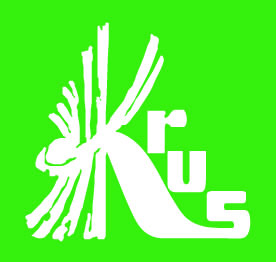 Nowa stawka odsetek za zwłokęKasa Rolniczego Ubezpieczenia Społecznego informuje, że zgodnie z Obwieszczeniem Ministra Finansów z dnia 14 września 2023 r., od dnia 7 września 2023 r. obowiązuje nowa stawka odsetek za zwłokę w wysokości 15% kwoty zaległości w stosunku rocznym. Informacja przekazana za pośrednictwem OR KRUS w Bydgoszczy